Rates & Unit Rates – RP.2	Name: _________________________________________ Period: 1  2  3  4  5These rates have been recorded from actual world-record holders!  Determine the unit rate for each one, and SHOW YOUR WORK. Then, write the unit rate below the rate. Use an emoji to show your reaction!  Record & Record HolderRateWork SpaceUnit RateLongest Human Tunnel traveled through by a Dog Skateboarder(Otto the Bulldog)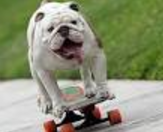 _____ humans   per tunnel Fastest Piggy Back(Owen Larson & Jordan Botright)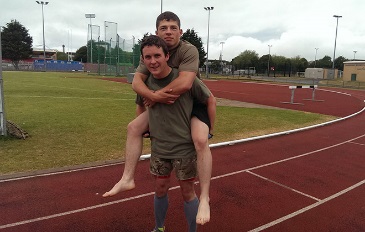 Most Toilet Seats Broken on Head (Kevin Shelley)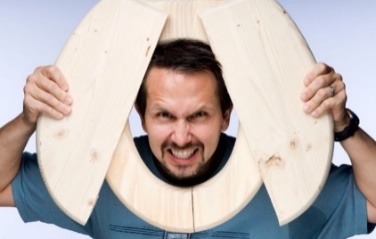 Record & Record HolderRateWork SpaceUnit RateFastest Time to Pop 100 Balloons by a Dog (Twinkie)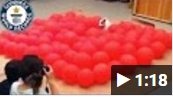 Most Balls Caught by a Dog with its Paws (Purin the Beagle)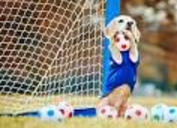 Longest Nails(Lee Redmond)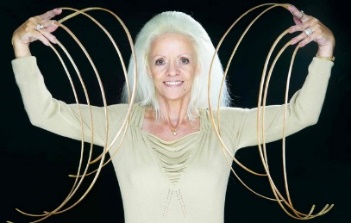 Most Big Macs Consumed(Donald Gorske)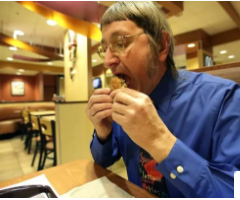 